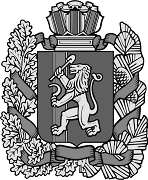 АДМИНИСТРАЦИЯ ИЗУМРУДНОВСКОГО СЕЛЬСОВЕТАИРБЕЙСКОГО РАЙОНА КРАСНОЯРСКОГО КРАЯПОСТАНОВЛЕНИЕ О создании мобильной группы на случай возникновения  ГО  и  ЧСВ целях предупреждения возникновения и распространения особо опасных и карантинных заболеваний животных, преодоления последствий и профилактики ее повторного возникновения, в соответствии с Законом Российской Федерации от 14.05.1993 № 4979-1 «О ветеринарии» ПОСТАНОВЛЯЮ:      1. Утвердить состав рабочей группы на случай возникновения ГО и ЧС   согласно приложению № 1.    2. Определить места для уничтожения биологических отходов в случае возникновения ГО и ЧС  (ориентир  550 м. западнее п.Изумрудный)общей площадью 400 кв.м..           3. Контроль за исполнением  настоящего постановления оставляю за   собой.      4. Настоящее постановление вступает в силу со дня подписания, и подлежит   официальному опубликованию в печатном издании « Вестник»    Глава сельсовета 	С.Н.КосторнойПриложение №  1 к постановлению ГлавыИзумрудновского сельсовета от 19.02.2020г. № -пгСОСТАВ рабочей группы на случай возникновения ГО и ЧС19.02.2020г.19.02.2020г.19.02.2020г.19.02.2020г.П.ИзумрудныйП.Изумрудный   № 05-пг№ п/пФамилия Имя ОтчествоЗанимаемая должность1Косторной Сергей НиколаевичГлава сельсовета 2Шевель Ольга ВалериевнаЗам главы3Вышедко Елена ПетровнаВет. работник